ข้อกำหนดคณะกรรมการกำกับกิจการพลังงาน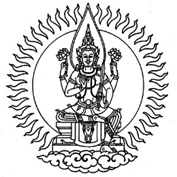 สำหรับการประกอบกิจการก๊าซธรรมชาติในการปฏิบัติการระบบโครงข่ายพลังงาน (ฉบับที่ ๒) พ.ศ. ๒๕๖๑โดยที่เป็นการสมควรแก้ไขเพิ่มเติมข้อกำหนดคณะกรรมการกำกับกิจการพลังงาน สำหรับการประกอบกิจการก๊าซธรรมชาติในการปฏิบัติการระบบโครงข่ายพลังงาน อาศัยมติคณะกรรมการกํากับกิจการพลังงาน ในการประชุมครั้งที่ ๑๙/๒๕๖๑ (ครั้งที่ ๕๒๐) เมื่อวันที่ ๒ พฤษภาคม ๒๕๖๑ จึงออกข้อกำหนดไว้ ดังต่อไปนี้ข้อ ๑ ข้อกำหนดนี้เรียกว่า “ข้อกำหนดคณะกรรมการกำกับกิจการพลังงาน สำหรับการประกอบกิจการก๊าซธรรมชาติในการปฏิบัติการระบบโครงข่ายพลังงาน (ฉบับที่ ๒) พ.ศ. ๒๕๖๑” ข้อ ๒ ข้อกำหนดนี้ให้ใช้บังคับตั้งแต่วันถัดจากวันประกาศในราชกิจจานุเบกษาเป็นต้นไปข้อ ๓ ให้เพิ่มความต่อไปนี้เป็นข้อ ๕ ของข้อกำหนดคณะกรรมการกำกับกิจการพลังงาน สำหรับการประกอบกิจการก๊าซธรรมชาติในการปฏิบัติการระบบโครงข่ายพลังงาน พ.ศ. ๒๕๖๐“ข้อ ๕ ค่าดัชนี Wobbe (WI) ของก๊าซธรรมชาติฝั่งตะวันตก มีค่าระหว่าง ๙๖๐ – ๑,๐๖๐ บีทียูต่อลูกบาศก์ฟุตมาตรฐาน (BTU/scf) จนกว่าจะมีการกำหนดหรือประกาศเป็นอย่างอื่น ทั้งนี้ กำหนดพื้นที่ที่ใช้ก๊าซธรรมชาติจากแหล่งตะวันตก ได้แก่ ระบบส่งก๊าซบนบกฝั่งตะวันตก ตามบทที่ ๕ ในข้อกำหนดเกี่ยวกับ
การเปิดให้ใช้หรือเชื่อมต่อระบบท่อส่งก๊าซธรรมชาติบนบกแก่บุคคลที่สาม (TPA Code) ฉบับลงวันที่ ๒๗ มกราคม ๒๕๕๙ ได้แก่ ข้อย่อย ข. ในหัวข้อ ๕.๒.๒ เขตส่งมอบก๊าซ และระบบจำหน่ายก๊าซ ซึ่งส่งก๊าซต่อไปยังผู้ใช้ก๊าซ รายละเอียดขอบเขต ดังนี้(ก) ระบบส่งก๊าซบนบกชายแดนไทยสาธารณรัฐแห่งสหภาพเมียนมา-ราชบุรี ใช้สำหรับส่งก๊าซจาก Header ไปยังกาญจนบุรีและราชบุรี ซึ่งผ่านจุดจ่ายออกของโรงไฟฟ้าราชบุรี สาขาไตรเอนเนอจี้ (RGTE) โรงไฟฟ้าราชบุรี (RB) โรงไฟฟ้าราชบุรีพาวเวอร์ (RPCL) และระบบจำหน่ายก๊าซ ซึ่งส่งก๊าซต่อไปยังผู้ใช้ก๊าซ(ข) ระบบส่งก๊าซบนบกราชบุรี-ไทรน้อย ใช้สำหรับส่งก๊าซจากสถานีเพิ่มความดันก๊าซราชบุรี (RCS)  ไปยัง ราชบุรี นครปฐม นนทบุรี สถานีควบคุมความดันก๊าซ RA#๖ และระบบจำหน่ายก๊าซ ซึ่งส่งก๊าซต่อไปยังผู้ใช้ก๊าซผู้รับใบอนุญาตประกอบกิจการก๊าซธรรมชาติต้องดำเนินการตามวรรคหนึ่ง เว้นแต่กรณีที่เกิดจากแหล่งก๊าซจากสาธารณรัฐแห่งสหภาพเมียนมาหยุดซ่อมบำรุงให้ถือเป็นเหตุสุดวิสัย”ประกาศ ณ วันที่         พฤษภาคม พ.ศ. 256๑		           (นายพรเทพ  ธัญญพงศ์ชัย)		           ประธานกรรมการกำกับกิจการพลังงาน